ΣΑΒΒΑΤΟ,15/9/2018 06:45	ΜΑΖΙ ΤΟ ΣΑΒΒΑΤΟΚΥΡΙΑΚΟ  W          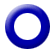 Με τον Γιάννη Σκάλκο και την Ευρυδίκη Χάντζιου. Τρίωρη ενημερωτική εκπομπή που αναλύει όλη την επικαιρότητα με απευθείας συνδέσεις, συνεντεύξεις και ανταποκρίσεις.Ο Γιάννης Σκάλκος και η Ευρυδίκη Χάντζιου μάς ενημερώνουν για ό,τι συμβαίνει στην πολιτική, την οικονομία, την καθημερινότητα, στον πολιτισμό και τον αθλητισμό.Σκηνοθεσία: Αντώνης Μπακόλας.Αρχισυνταξία: Χαρά Ψαθά.Διεύθυνση παραγωγής: Αλίκη Θαλασσοχώρη.  10:10	ΟΙ ΔΡΟΜΟΙ ΤΟΥ ΘΡΥΛΟΥ (Ε)W  Σειρά ντοκιμαντέρ, παραγωγής 2000.Ελλάδα: η χώρα του ήλιου και του θρύλου. Μέσα σ’ αυτό το ονειρικό φυσικό περιβάλλον, ο κάτοικος αυτής της χώρας δημιούργησε έργα αθάνατα, ομόρρυθμα της γεωμετρίας του εδάφους και του φωτός.Μεγαλόπρεπα παλάτια, επιβλητικές ακροπόλεις και θέατρα, ναούς και ιερά, κάστρα και πύργους, βυζαντινά μνημεία, εκκλησιές και μοναστήρια. Αυτή την Ελλάδα του θρύλου θα ανακαλύψουμε μέσα από την ενδιαφέρουσα αυτή σειρά, στην οποία παρουσιάζεται η Ιστορική Γεωγραφία, ο πολιτισμός και η αρχιτεκτονική μορφή των μνημείων από τους αρχαίους χρόνους μέχρι την Ελληνική Επανάσταση.Τα θέματα ποικίλουν και καλύπτουν όλες τις χρονικές περιόδους:Από τον θαυμαστό προϊστορικό πολιτισμό των κατοίκων της Θήρας και τη θαλασσοκρατία των Μινωϊτών, στο νησί που λατρεύτηκε ο φωτεινός θεός του Ήλιου, ο Απόλλωνας, στην ιερή Δήλο. Από το ιερό λίκνο των Ολυμπιακών Αγώνων, στην Ολυμπία, στον ομφαλό της Γης, στους Δελφούς. Από την ιερότερη πόλη της αρχαίας Μακεδονίας, το Δίον, στο αριστούργημα της κλασικής Ελλάδος, τον Παρθενώνα.Το τελευταίο προπύργιο της Βυζαντινής Αυτοκρατορίας, ο θεοσέβαστος Μυστράς, η Καστροπολιτεία της Μονεμβασιάς, το δοξασμένο μοναστήρι της Παναγίας της Προυσιώτισσας με τη θαυματουργή εικόνα, οι θησαυροί της Ρούμελης, είναι μερικά από τα θέματα της σημαντικής αυτής σειράς.Σενάριο-σκηνοθεσία: Δημήτρης Αναγνωστόπουλος.Επιμέλεια-παρουσίαση: Χαρά Φράγκου.Αρχισυνταξία: Κατερίνα Παπαγεωργίου.Δημοσιογραφική έρευνα: Ντίνα Ευαγγελίδη.Επιστημονικοί σύμβουλοι: Γιώργος Ιωάννου, Αθανάσιος Παλιούρας.Διεύθυνση φωτογραφίας: Δημ. Νικ. Αναγνωστόπουλος.Μοντάζ: Πάνος Πολύζος.Ηχοληψία: Νίκος Μπουγιούκος.              «Το φως και η δόξα - Ολυμπία»Ανάμεσα στα μεγάλα ιερά που δέσποζαν στη θρησκευτική και στην πολιτική ζωή των πρώτων αιώνων της ελληνικής Ιστορίας, ξεχωριστή θέση κατέχει το Ιερό της Ολυμπίας.Ένας περίπατος στην Άλτι με μια ομάδα μικρών παιδιών, ζωντανεύει αρχαίες μνήμες.ΣΑΒΒΑΤΟ,15/9/2018 10:50	ΕΛΛΗΝΙΚΟΙ ΠΑΡΑΔΟΣΙΑΚΟΙ ΟΙΚΙΣΜΟΙ (Ε)  W                       «ΜΑΚΡΙΝΙΤΣΑ»Σενάριο-Σκηνοθεσία: Άγγελος Κοβότσος11:30	ΠΡΟΒΑ ΓΑΜΟΥ (Ε)  W                      Σειρά ντοκιμαντέρ, που καταγράφει μία από τις σημαντικότερες συμβάσεις και δεσμεύσεις της κοινωνίας μας: αυτή του γάμου. Πρωταγωνιστές είναι, κυρίως, νέα ζευγάρια που κατοικούν στην Ελλάδα ή τέλεσαν τον γάμο τους στη χώρα μας, ελληνικής ή ξένης καταγωγής, χριστιανοί ή μη, εύποροι ή χαμηλότερων εισοδημάτων, αλλά και οι συγγενείς και οι φίλοι τους.  Όλοι, δηλαδή, οι συμμετέχοντες στην προετοιμασία και την τελετή ενός γάμου. Τα ήθη και τα έθιμα –η κουζίνα, η μουσική, οι ενδυμασίες, τελετουργίες όπως το «κρεβάτι», το ξύρισμα του γαμπρού, ακόμα και ξενόφερτες συνήθειες όπως το bachelor party- κοινά και διαφορετικά από τόπο σε τόπο, καταγράφονται μέσα από τις παραδοσιακές συνήθειες των οικογενειών του γαμπρού και της νύφης.Γνωρίζουμε έτσι τα έθιμα, τις ιδιαιτερότητες και τις νοοτροπίες διαφορετικών κοινωνικών ομάδων, ενώ μοιραζόμαστε τη συγκίνησή τους, με ευαισθησία, σεβασμό, αλλά και με χιούμορ. Σκηνοθεσία: Αγγελική Αριστομενοπούλου, Δέσποινα Κονταργύρη, Χρήστος Μπάρμπας, Νίκος Νταγιαντάς, Seyfettin Tokmak.Φωτογραφία: Αγγελική Αριστομενοπούλου, Δημήτρης Διακουμόπουλος, Αλέξης Ιωσηφίδης, Φάνης Καραγιώργος, Θόδωρος Κωνσταντίνου, Χρήστος Μπάρμπας, Γιώργος Χελιδονίδης, Seyfettin Tokmak, Onder Ozkan, Julide Gamze Cecen.Μοντάζ: Ηρώ Βρετζάκη, Θόδωρος Κωνσταντίνου, Γωγώ Μπεμπέλου, Σπύρος Τσιχλής, Νίνα Φούφα, Γιώργος Χελιδονίδης, Kenan Kavut.Παραγωγή: Onos Productions.«Πολωνία» Μπορεί να είμαστε στην καρδιά της Αθήνας, οδό Μιχαήλ Βόδα της Πλατείας Βάθη, αλλά θα παρακολουθήσουμε έναν Πολωνικό γάμο. Το γάμο της Anna Armata και του Lukasz Czaja. Η νύφη ήρθε στην Ελλάδα πριν από 15 χρόνια και τελείωσε το Πολωνικό Λύκειο, αλλά με υποτροφία σπούδασε Δημόσιες Σχέσεις στο Πανεπιστήμιο της Βαρσοβίας. Εκεί γνώρισε και τον γαμπρό. Μαζί ήρθαν στην Ελλάδα αρχικά για διακοπές, και αργότερα εγκαταστάθηκαν μόνιμα. Οι συγγενείς τους, βέβαια, εύχονται στο ζευγάρι να επιστρέψει μια μέρα στην Πολωνία.Ο γαμπρός μας εξομολογείται τις δυσκολίες που αντιμετώπιζε τον πρώτο καιρό με την ελληνική γλώσσα, αλλά και την νοοτροπία. Επισκεπτόμαστε την καθολική εκκλησία στην πολωνική γειτονιά της Αθήνας, παρακολουθούμε την προετοιμασία της νύφης και ζούμε από κοντά τα πολωνικά έθιμα και τις παραδόσεις πριν και μετά το γάμο. Σκηνοθεσία-φωτογραφία: Χρήστος ΜπάρμπαςΜοντάζ: Γωγώ Μπεμπέλου12:00     ΕΡΤ ΕΙΔΗΣΕΙΣ – ΕΡΤ ΑΘΛΗΤΙΚΑ – ΕΡΤ ΚΑΙΡΟΣ   WΣΑΒΒΑΤΟ,15/9/2018 12:30	ΕΠΤΑ   W           Με τη Βάλια ΠετούρηΗ εβδομαδιαία πολιτική ανασκόπηση της ΕΡΤ1, κάθε Σάββατο στις 12.30 το μεσημέρι.Μέσα από τη συνέντευξη με πρόσωπα της επικαιρότητας, αναλύονται οι εξελίξεις της εβδομάδας που εκπνέει  και αναζητούνται  οι προεκτάσεις των πολιτικών γεγονότων.Τα βίντεο της ειδησεογραφίας, δίνουν το στίγμα του επταημέρου που πέρασε, αναδεικνύοντας  όσα συνέβησαν στο πολιτικό πεδίο.Παρουσίαση-αρχισυνταξία: Βάλια ΠετούρηΣκηνοθεσία:  Αντώνης ΜπακόλαςΔημοσ/κή επιμέλεια-αρχισυνταξία κοντρόλ: Μανιώ ΜάνεσηΔιευθυνση παραγωγής: Ασπασία ΚακολύρηΣκηνοθεσία video: Γιώργος ΚιούσηςΔιεύθυνση φωτισμού: Ανδρέας ΖαχαράτοςΕκπομπή 2η 13:30	EUROPE   ΕΝΑΡΞΗΕκπομπή με την Εύα Μπούρα.Πρόκειται για μία εβδομαδιαία τηλεοπτική εκπομπή στοχευμένη στις εξελίξεις στην Ευρωπαϊκή Ένωση.Καταγράφει, αναλύει και ενημερώνει το κοινό πάνω σε σημαντικά ευρωπαϊκά ζητήματα,  σε μία κρίσιμη και μεταβατική περίοδο για την Ευρώπη.Φέτος, ενόψει και των  ευρωεκλογών, οι οποίες  θα διεξαχθούν τον  Μάιο του 2019, θα δίνει έμφαση σε κρίσιμα θέματα για την μελλοντική πορεία της  Ευρωπαϊκής Ένωσης  και κυρίως  στην προώθηση των  θέσεων  της Ελλάδος, σε σχέση  με  τις αλλαγές που δρομολογούνται στην ευρωπαϊκή σκηνή .Με αποστολές κάθε μήνα σε Στρασβούργο – Βρυξέλλες,  στα κέντρα των ευρωπαϊκών αποφάσεων, ρεπορτάζ από το εξωτερικό, σύνδεση με ανταποκριτές, μαγνητοσκοπημένες συνεντεύξεις και συζήτηση στο στούντιο, η εκπομπή «Εurope» στοχεύει να αναδείξει μεγάλα ευρωπαϊκά ζητήματα, όπως το μέλλον της Ευρωπαϊκής Ένωσης,   η μετανάστευση, η ανεργία, η ανάπτυξη, το περιβάλλον, η ψηφιακή εποχή κλπ., να καλύψει θέματα που ενδιαφέρουν τους Ευρωπαίους πολίτες και δεν αποκτούν πρωτεύουσα θέση στην ειδησεογραφία αλλά και να καταγράψει τη νέα ευρωπαϊκή σκηνή, μετά  και τις κρίσιμες ευρωεκλογές του 2019.Έρευνα-παρουσίαση: Εύα ΜπούραΣκηνοθεσία: Νίκος Παρλαπάνης
Αρχισυνταξία: Σάκης Τσάρας
Διεύθυνση παραγωγής: Γεωργία Μαράντου 
Εκπομπή 1η 15:00	ΕΡΤ ΕΙΔΗΣΕΙΣ+ ΕΡΤ ΑΘΛΗΤΙΚΑ+ΕΡΤ ΚΑΙΡΟΣ  W		ΣΑΒΒΑΤΟ,15/9/2018 16:00	ΠΡΟΣΩΠΙΚΑ (Ε)  WΜε την Έλενα Κατρίτση«Περαίας  ή Κορδελιό. Κυδωνίες ή Αϊβαλί»Σε  αυτές τις δύο πόλεις, που βρίσκονται  κοντά στη Σμύρνη και  σημαίνουν πολλά για τον ελληνισμό μας ταξιδεύει η εκπομπή «Προσωπικά».                                                                                                   Από την περιοχή Κονάκ, αλλά κι από άλλα σημεία της προκυμαίας ξεκινούν τα καραβάκια που  πάνε στον Καρσίγιακα. Ποια είναι η εικόνα σήμερα στο  Κορδελιό, στην πόλη  που κάποτε υπήρξε τόπος παραθερισμού της αστικής τάξης.                                                                                                       Περίπου 2,5 ώρες απέχει από τη Σμύρνη το Αϊβαλί, η γενέτειρα του Φώτη Κόντογλου  και του Ηλία Βενέζη. Ακόμα και σήμερα μέσα στο σπίτι που έζησε ο Ηλίας Βενέζης, υπάρχουν αντικείμενα από εκείνη την εποχή. Στην πόλη που διατηρούνται μέχρι σήμερα τα περισσότερα ελληνικά σπίτια, ζει μόνο μία Ελληνίδα .                                                                                                                Από τα ελληνικά εκπαιδευτικά ιδρύματα σημαντικότερη ήταν η «Ευαγγελική Σχολή Σμύρνης». Με τη συνεχή αύξηση των μαθητών της σχολής το κεντρικό κτίριο,  το οποίο καταστράφηκε κατά τη διάρκεια της μεγάλης πυρκαγιάς το ‘22 κρίθηκε ανεπαρκές, κι έτσι άρχισε η ανοικοδόμηση ενός νέου στο οποίο σήμερα στεγάζεται το δημόσιο λύκειο Ναμίκ Κεμάλ.Κάποια αντικείμενα, όπως μας είπαν, ανήκαν στην εποχή της  Ευαγγελικής Σχολής. Μερικά έπιπλα,  έπαθλα και βραβεία τα οποία δίνονταν σε σχολικούς διαγωνισμούς.                                                                          Εξίσου σπουδαία σχολεία ήταν το Κεντρικό Παρθεναγωγείο Αγίας Φωτεινής, «ο φάρος της ανατολής» όπως το αποκαλούσαν και το Ομήρειο Παρθεναγωγείο.  Πρώτη φορά κάμερα εκπομπής της ελληνικής τηλεόρασης περιηγήθηκε στους χώρους των σχολείων και κατέγραψε εικόνες από  ό, τι έχει μείνει από εκείνη την εποχή.Επίσης, πρώτη φορά βλέπουμε ποια είναι σήμερα η εικόνα στο εσωτερικό του Αγίου Βουκόλου, της μοναδικής ορθόδοξης εκκλησίας που διασώζεται σε καλή κατάσταση.Αρχισυνταξία- παρουσίαση:  Έλενα ΚατρίτσηΕπιμέλεια εκπομπής: Μαρία ΘανοπούλουΔιεύθυνση παραγωγής: Θανάσης ΔαλμάτσοςΣκηνοθεσία: Μάνος Βελάνης 17:00	28 ΦΟΡΕΣ ΕΥΡΩΠΗ – 28 EUROPE (Ε)  WΜε τον Κώστα Αργυρό«Τίποτα δεν πάει χαμένο»Οι επιτυχημένες οικονομίες του μέλλοντος θα είναι αυτές που θα λειτουργούν κυκλικά. Αυτές δηλαδή που θα παράγουν προϊόντα, τα οποία δεν θα καταλήγουν να θάβονται ως σκουπίδια, αλλά θα ανακυκλώνονται στο συντριπτικό τους ποσοστό για να ξαναχρησιμοποιηθούν ή θα αξιοποιούνται σε τομείς όπως η παραγωγή ενέργειας. Οι σχετικές τεχνολογίες συνεχώς εξελίσσονται και δίνουν απεριόριστες δυνατότητες σε όσους έχουν καινοτόμες ιδέες. Η Ευρώπη έχει θέσει ιδιαίτερα φιλόδοξους στόχους σε σχέση με την κυκλική οικονομία.Για την Ελλάδα αυτή θα είναι μια μεγάλη ευκαιρία να συνδυάσει την εξοικονόμηση πόρων με αναπτυξιακά προγράμματα και δημιουργία νέων θέσεων εργασίας. Οι «28 Φορές Ευρώπη» περιγράφουν μια σειρά από τέτοια καινοτόμα προγράμματα. Επισκέφθηκαν την Τήλο, το πρώτο ενεργειακά αυτόνομο νησί της Μεσογείου, αλλά και το Σάμσο, στη Δανία που είχε επιτύχει την απεξάρτησή του από εισαγόμενες ορυκτές πρώτες ύλες, ήδη από τη δεκαετία του ’70. Βρέθηκαν επίσης στη Βιέννη, εκεί που η «καθαρή καύση» απορριμμάτων με σκοπό την παραγωγή ενέργειας έχει ιστορία δεκαετιών και τη Δυτική Μακεδονία, όπου ξεκίνησε ΣΑΒΒΑΤΟ,15/9/2018 έστω και με προβλήματα η λειτουργία της πρώτης μονάδας ολοκληρωμένης διαχείρισης απορριμμάτων. Παρουσιάζουν τέλος ένα εργοστάσιο παραγωγής ενέργειας στο Λαγκαδά έξω από τη Θεσσαλονίκη, όπου κτηνοτρόφοι πήραν την πρωτοβουλία να εκμεταλλευτούν την κοπριά των ζώων τους για να παράγουν βιοαέριο.Στην εκπομπή μιλούν, μεταξύ άλλων, οι δήμαρχοι του Σάμσο, της Τήλου, της Κοζάνης αλλά και ο αναπληρωτής υπουργός Περιβάλλοντος Σωκράτης Φάμελλος, για το μέλλον της κυκλικής οικονομίας στη χώρα μας.Σενάριο – Παρουσίαση: Κώστας ΑργυρόςΔημοσιογραφική ομάδα: Ωραιάνθη Αρμένη,  Κώστας Παπαδόπουλος, Δήμητρα ΒεργίνηΔιεύθυνση φωτογραφίας: Κωνσταντίνος Τάγκας17:50	ΞΕΝΟ ΝΤΟΚΙΜΑΝΤΕΡ (Ε)«THROUGH WOMEN’S LENSES»Ντοκιμαντέρ, παραγωγής 2015.H φωτογραφία είναι ξανά στη μόδα και αυτό το ντοκιμαντέρ επιχειρεί να αποτίσει φόρο τιμής στις γυναίκες φωτογράφους και να τιμήσει τα ταλέντα τους και την προσφορά τους. Από τότε που εφευρέθηκε η φωτογραφία, πολλές ήταν οι γυναίκες που ασχολήθηκαν και έδειξαν το μεγάλο χάρισμά τους, όμως η ιστορία έχει κυρίως καταγράψει  τους άντρες φωτογράφους.19:00	ΠΡΩΤΑΘΛΗΜΑ SUPER LEAGUE  WΠοδόσφαιρο – 3η Αγωνιστική«ΑΠΟΛΛΩΝ ΣΜΥΡΝΗΣ - ΠΑΣ ΓΙΑΝΝΙΝΑ»Aπευθείας μετάδοση από Γ.ΚΑΜΑΡΑΣ - Ριζούπολη20:55     ΚΕΝΤΡΙΚΟ ΔΕΛΤΙΟ ΕΙΔΗΣΕΩΝ με την Αντριάνα Παρασκευοπούλου    W              ΑΘΛΗΤΙΚΑ  + ΚΑΙΡΟΣ   	22:00	ΞΕΝΗ ΤΑΙΝΙΑ   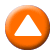               «ΠΟΤΕ ΔΕΝ ΕΙΝΑΙ ΑΡΓΑ» (HOPE SPRINGS)Κομεντί, παραγωγής ΗΠΑ 2012.Σκηνοθεσία: Ντέιβιντ Φράνκελ.Σενάριο: Βανέσα Τέιλορ.Παίζουν: Μέριλ Στριπ, Τόμι Λι Τζόουνς, Στιβ Καρέλ, Ελίζαμπεθ Σου.Διάρκεια: 96΄Υπόθεση: Ύστερα από τριάντα χρόνια έγγαμου βίου, η Κέι αισθάνεται την ανάγκη να αναζωπυρώσει το γάμο της. Έτσι, όταν μαθαίνει για έναν φημισμένο σύμβουλο γάμου που εδρεύει στο Great Hope Springs, μια επαρχιακή κωμόπολη, προσπαθεί να πείσει τον επιφυλακτικό σύζυγό της να φύγει μαζί της για μία εβδομάδα εντατικής θεραπείας.Αυτό όμως είναι μόνο η αρχή. Όσο δύσκολο και αν είναι να καταφέρει τον πεισματάρη και εργασιομανή Άρνολντ να τη συνοδέψει σ’ αυτό το ταξίδι αναψυχής και αναζήτησης, η πραγματική πρόκληση τους περιμένει όταν φτάσουν στον προορισμό τους. Εκεί, θα χρειαστεί ΣΑΒΒΑΤΟ,15/9/2018 να αποβάλουν όλες τις αναστολές τους και να προσπαθήσουν, με την καρδιά τους, να ανάψουν ξανά τη σπίθα που κάποτε τους έφερε κοντά.Απολαυστική ρομαντική κομεντί, από τον σκηνοθέτη Ντέιβιντ Φράνκελ που είχε συνεργαστεί πάλι με τη Μέριλ Στριπ στη μεγάλη εισπρακτική και καλλιτεχνική επιτυχία «Ο Διάβολος φοράει Prada». To δυνατό σημείο της ταινίας είναι βέβαια το πρωταγωνιστικό δίδυμο των Μέριλ Στριπ και Τόμι Λι Τζόουνς που παίζουν για πρώτη φορά μαζί.23:40 	ΞΕΝΗ ΣΕΙΡΑ (Ε)  «INDIAN SUMMERS»  Β΄ ΚΥΚΛΟΣΙστορική δραματική σειρά, παραγωγής Αγγλίας 2015.Πρωταγωνιστούν: Χένρι Λόιντ Χιουζ, Τζούλι Γουόλτερς, Πάτρικ Μαλαχάιντ, Τζεμάιμα Γουέστ.Γενική υπόθεση: 1932. Βρισκόμαστε στη Σίμλα, μια πόλη στη βόρεια Ινδία φωλιασμένη στα μεγαλοπρεπή Ιμαλάια και στις φυτείες τσαγιού, τα τελευταία δραματικά χρόνια της αγγλικής αυτοκρατορίας στην Ινδία. Κάθε καλοκαίρι, ο κυβερνήτης της Ινδίας μαζί με τους αξιωματούχους του αφήνουν το καυτό Νέο Δελχί για να παραθερίσουν στη δροσιά της «Μικρής Αγγλίας», όπως φαντάζονται τη Σίμλα, που για έξι μήνες γίνεται η πρωτεύουσα της Ινδίας. Από εκεί ασκούν τη διακυβέρνηση, ενώ ταυτόχρονα διασκεδάζουν μαζί με συζύγους, ερωμένες, καθώς και διάφορες αδέσμευτες γυναίκες που ψάχνουν για σύζυγο.Όμως η Ιστορία είναι εναντίον τους, η Ινδία θέλει ανεξαρτησία και η λάμψη αρχίζει να ξεθωριάζει. Ποιος θα μείνει όταν το καράβι βουλιάξει;Η σειρά έχει μεταδοθεί εκτός από την Αγγλία, στις ΗΠΑ, στη Νέα Ζηλανδία, την Εσθονία, τη Σουηδία και τη Νορβηγία και έχει ενθουσιάσει κοινό και κριτικούς.Επεισόδιο 7ο: «Η πρόταση». H Σάρα Ράγουορθ με τον γιο της Μάθιου επιστρέφουν στη Σίμλα μετά την θυσία του Ντάγκι, ενώ ο Ραλφ λέει στην Άλις όσα γνωρίζει  για τον Άφριν, προειδοποιώντας την να μείνει μακριά του. Η Άλις βλέπει επίσης την πιο ευάλωτη πλευρά της Σύνθια. Η Σούνι πρόκειται να παντρευτεί τον φαινομενικά προοδευτικό Βίκραμ – γάμος που έχει κανονιστεί από παλιά, από τους γονείς. Παρόλα αυτά δέχεται πρόταση από τον Νασίμ αλλά και από τον Ίαν, ενώ ο Μαχαραγιάς συμφωνεί να υποστηρίξει το Ραλφ αν μπορεί να κάνει σεξ με τη Μαντλέν. Ο Ραλφ φρίττει – ειδικά όταν η Μαντλέν συγκατατίθεται, αλλά και η Μαντλέν είναι εξίσου σοκαρισμένη από την απροκάλυπτη φιλοδοξία του συζύγου της.Επεισόδιο 8ο: «Το πάρτι γενεθλίων». Η Άλις με τον Άφριν αποφασίζουν να το σκάσουν  στην Αυστραλία και η Σύνθια συμφωνεί να τους βοηθήσει. Ο Ραλφ έχει συμφιλιωθεί με τον Άφριν αλλά τον πονά η προδοσία του Μαχαραγιά και ότι χρωστά στον Χάβιστοκ. Ο Ίαν ανακαλύπτει κάτι που έχει σχέση με έναν φόνο που έγινε πριν τρία χρόνια αλλά η καρδιά του ραγίζει όταν η Σούνι τον απορρίπτει για το Ναρές. Αυτό εξοργίζει την οικογένειά της, καθώς αυτός είναι Μουσουλμάνος, όχι Παρσί. Οι Ράγουορθ αποφασίζουν να μείνουν στη Σίμλα αλλά η Άλις και ο Άφριν το σκάνε μαζί με το αγοράκι της μετά το πάρτι γενεθλίων του. Όμως ο Χάβιστοκ τους παίρνει είδηση και τους προλαβαίνει. ΣΑΒΒΑΤΟ,15/9/2018 01:20 	ΞΕΝΟ ΝΤΟΚΙΜΑΝΤΕΡ (Ε)  «FASHION SCANDALS»Ντοκιμαντέρ, παραγωγής Γαλλίας 2016.Η Γαλλία λατρεύει τα σκάνδαλα. Είναι η κινητήρια δύναμή της, από τα πικάντικα μέχρι τα ακανθώδη, από τα σέξι μέχρι τα γελοία. Υπάρχουν ένα σωρό σκάνδαλα στην μόδα και θα τα δούμε όλα υπό  χιουμοριστικό πρίσμα, με την ματιά στραμμένη στην μύγα μέσα στο γάλα, στο αποκαλυπτικό και στο σκανδαλιστικό. Μία από τις αρχές της μόδας είναι να προχωράς μπροστά χωρίς να σέβεσαι τίποτα. Η μόδα σκέφτεται έξω από το πλαίσιο – επομένως οι συγκρούσεις είναι πολλές και συχνές, άλλοτε για καλύτερο και άλλοτε για χειρότερο και άλλοτε για το γκροτέσκο.ΝΥΧΤΕΡΙΝΕΣ ΕΠΑΝΑΛΗΨΕΙΣ:02:10 SUPER LEAGUE ΑΓΩΝΑΣ  «ΑΠΟΛΛΩΝ ΣΜΥΡΝΗΣ – ΠΑΣ ΓΙΑΝΝΙΝΑ» (Ε)   W04:15 ΞΕΝΗ ΣΕΙΡΑ «INDIAN SUMMERS» (Ε) ημέρας 05:50 ΟΙ ΔΡΟΜΟΙ ΤΟΥ ΘΡΥΛΟΥ (Ε) ημέρας  W06.30 ΣΑΝ ΣΗΜΕΡΑ ΤΟΝ 20ό ΑΙΩΝΑ   W ΚΥΡΙΑΚΗ,  16/9/2018   06:45	ΜΑΖΙ ΤΟ ΣΑΒΒΑΤΟΚΥΡΙΑΚΟ  W    Ενημερωτική εκπομπή με τον Γιάννη Σκάλκο και την Ευρυδίκη Χάντζιου.10:10	ΟΙ ΔΡΟΜΟΙ ΤΟΥ ΘΡΥΛΟΥ (Ε)  W                      «Το μινωϊκό θαύμα – Κνωσσός»Η Κνωσσός του μύθου και της πραγματικότητας. Ένας από τους πιο λαμπρούς πολιτισμούς της ελληνικής και της ευρωπαϊκής προϊστορίας, παρουσιάζεται στην εκπομπή. 10:50	ΕΛΛΗΝΙΚΟΙ ΠΑΡΑΔΟΣΙΑΚΟΙ ΟΙΚΙΣΜΟΙ (Ε)  W                      «Σύρος»Η Ερμούπολη διεκδικεί ένα μεγάλο κομμάτι της νεώτερης Ελληνικής Ιστορίας. Είναι μια πολιτεία με το νεοκλασσικό της πλατείας Τσιροπινά.Τα ζωγραφιστά ταβάνια. Η Άνω Σύρος είναι οικοδομημένη με τέτοιο τρόπο που τα σπίτια φτιάχνουν τείχος. Η πορτάρα.Το μοναστήρι των Ιησουιτών.Η εκπομπή παρουσιάζει μια σύνθεση που επιχειρεί να αναδείξει τον τρόπο με τον οποίο διαμορφώνονται δύο πολιτείες σ' ένα νησί, τη Σύρο.11:30	ΜΕ ΑΡΕΤΗ ΚΑΙ ΤΟΛΜΗ   W    ΕΝΑΡΞΗ                  Εκπομπή 1η 12:00	ΕΡΤ ΕΙΔΗΣΕΙΣ – ΕΡΤ ΑΘΛΗΤΙΚΑ – ΕΡΤ ΚΑΙΡΟΣ   W12:30	ΑΠΟ ΠΕΤΡΑ ΚΑΙ ΧΡΟΝΟ (Ε)   W    Σειρά ντοκιμαντέρ, που εξετάζει σπουδαίες ιστορικές και πολιτιστικές κοινότητες του παρελθόντος.Χωριά βγαλμένα από το παρελθόν, έναν κόσμο χθεσινό μα και σημερινό συνάμα.Μέρη με σημαντική ιστορική, φυσική, πνευματική κληρονομιά που ακόμα και σήμερα στέκουν ζωντανά στο πέρασμα των αιώνων.«Στα πυργοχώρια της Μάνης» Πυργοχώρια, εγκαταλελειμμένα. Πέτρες που μαρτυρούν την ευρωστία μιας παλιάς ζωής. Τόπος τραχύς, ρωμαλέος, με θαυμαστούς πύργους κι αρχοντόσπιτα που στέκονται εκεί έρημα και σιωπηλά. Εικόνες γεμάτες δύναμη και ομορφιά, φωτίζουν ανθρώπους που επισκέπτονται τα χωριά των παππούδων τους στα Μουντανίστικα. Ένα νοσταλγικό ταξίδι σ’ ένα τοπίο γεμάτο γλυκασμό και μνήμες.Κείμενα-παρουσίαση: Λευτέρης Ελευθεριάδης.Έρευνα: Κατερίνα Κωστάκου.Μουσική: Πλούταρχος Ρεμπούτσικας.Μοντάζ: Ραφαέλ Αλούπης.Διεύθυνση φωτογραφίας: Κωστής Νικολόπουλος.Σενάριο-σκηνοθεσία: Ηλίας Ιωσηφίδης.Παραγωγή: ART CTV ΕΠΕ.ΚΥΡΙΑΚΗ,  16/9/2018  13:00	ΤΟ ΑΛΑΤΙ ΤΗΣ ΓΗΣ (Ε)   W        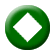 «ΤΟΥ ΚΥΡΙΑΚΟΥ Η ΔΟΞΑΡΙΑ!...Ο Κυριάκος Γκουβέντας και η τέχνη στο λαϊκό βιολί στην κλασική δισκογραφία του σμυρναίικου τραγουδιού»  Ο Λάμπρος Λιάβας υποδέχεται τον Κυριάκο Γκουβέντα, έναν από τους κορυφαίους δεξιοτέχνες στο λαϊκό βιολί. Μαζί του ανακαλύπτουμε τα μυστικά της τέχνης των παλαιών μεγάλων δασκάλων στην κλασική δισκογραφία του σμυρναίικου τραγουδιού: του Δημήτρη Σέμση-Σαλονικιού και του Γιάννη Δραγάτση-Ογδοντάκη.Αγαπημένα σμυρναίικα τραγούδια και καρσιλαμάδες, ταξίμια και αμανέδες, ζεϊμπέκικα, και τσιφτετέλια, πολίτικα χασάπικα και μικρασιάτικα συρτά. Μια μεγάλη μουσική παρέα, με τη Σαβίνα Γιαννάτου, την Ειρήνη Δερέμπεη και το Θοδωρή Μέρμηγκα στο τραγούδι, τον Κάρολο Κουκλάκη στο μπουλγαρί και το Στέφανο Δορμπαράκη στο κανονάκι. Ιδιαιτέρως τιμητική είναι η συμμετοχή του Νίκου Καρατάσου, σπουδαίου δεξιοτέχνη στο σαντούρι και το τσίμπαλο, ο οποίος στα 84 χρόνια του εξακολουθεί να είναι ενεργός και ακμαίος και ανακαλεί μνήμες από τη συνεργασία του με τη Ρόζα Εσκενάζυ και τους παλαιούς μεγάλους βιολάτορες.Παράλληλα, συμμετέχει μια ομάδα από μαθητές του Κυριάκου Γκουβέντα στο βιολί: Αλέξανδρος Αρχοντής, Ραφαήλ Βλαστάρης, Ευάγγελος Βοτέας, Κωνσταντίνος Κοκκαλιάρης, Νικόλαος Μήλας και Δέσποινα Συρίγου.Χορεύουν μέλη του Εργαστηρίου Τέχνης και Πολιτισμού, με το δάσκαλό τους το Χρήστο Θεολόγο.Έρευνα-παρουσίαση: Λάμπρος Λιάβας.Σκηνοθεσία: Νικόλας Δημητρόπουλος.Εκτελεστής παραγωγός: Μανώλης Φιλαΐτης.Παραγωγή: FOSS.15:00	ΕΡΤ ΕΙΔΗΣΕΙΣ+ ΕΡΤ ΑΘΛΗΤΙΚΑ+ΕΡΤ ΚΑΙΡΟΣ  W	16:00	ΠΡΩΤΑΘΛΗΜΑ SUPER LEAGUE   WΠοδόσφαιρο – 3η Αγωνιστική«Α.Ο. ΞΑΝΘΗ – ΠΑΝΑΙΤΩΛΙΚΟΣ»Απευθείας μετάδοση από ΞΑΝΘΗ ARENA18:00	SUPER LEAGUE DAY  WΑθλητική εκπομπή 19:00	ΠΡΩΤΑΘΛΗΜΑ SUPER LEAGUE  WΠοδόσφαιρο – 3η Αγωνιστική«ΑΤΡΟΜΗΤΟΣ ΑΘΗΝΩΝ - ΠΑΣ ΛΑΜΙΑ»Απευθείας μετάδοση από Δημοτικό Στάδιο ΠεριστερίουΚΥΡΙΑΚΗ,  16/9/2018   20:55     ΚΕΝΤΡΙΚΟ ΔΕΛΤΙΟ ΕΙΔΗΣΕΩΝ με την Αντριάνα Παρασκευοπούλου   W              ΑΘΛΗΤΙΚΑ  + ΚΑΙΡΟΣ   	22:00    ΑΘΛΗΤΙΚΗ ΚΥΡΙΑΚΗ   GR   &  HDΜε τους Γιώργο Λυκουρόπουλο και Περικλή Μακρή.Η ιστορική εκπομπή της ΕΡΤ, «Αθλητική Κυριακή», δίνει ακόμα ένα ραντεβού με τους Έλληνες  φιλάθλους, κάθε  Κυριακή. 3η αγωνιστικήΝΥΧΤΕΡΙΝΕΣ ΕΠΑΝΑΛΗΨΕΙΣ00:30 SUPER LEAGUE – ΑΓΩΝΑΣ «Α.Ο. ΞΑΝΘΗ - ΠΑΝΑΙΤΩΛΙΚΟΣ» (Ε) ημέρας  W02:30 SUPER LEAGUE – ΑΓΩΝΑΣ «ΑΤΡΟΜΗΤΟΣ ΑΘΗΝΩΝ – ΠΑΣ ΛΑΜΙΑ» (Ε) ημέρας  W04:30 ΟΙ ΔΡΟΜΟΙ ΤΟΥ ΘΡΥΛΟΥ (Ε) ημέρας  W05.00 ΕΛΛΗΝΙΚΟΙ ΠΑΡΑΔΟΣΙΑΚΟΙ ΟΙΚΙΣΜΟΙ (Ε) ημέρας  W05.35 ΣΑΝ ΣΗΜΕΡΑ ΤΟΝ 20ό ΑΙΩΝΑ  WΔΕΥΤΕΡΑ,  17/9/2018  05:50    «ΠΡΩΤΗ ΕΙΔΗΣΗ» W    Καθημερινή ενημερωτική εκπομπή με τον Νίκο Παναγιωτόπουλο.Μαζί του, η Μαρία Αλεξάκη και επιτελείο δημοσιογράφων.Η «Πρώτη Είδηση» συνεχίζει την άμεση και έγκυρη ενημέρωση με σεβασμό στα γεγονότα και το τηλεοπτικό κοινό.Σκηνοθεσία: Χριστόφορος Γκλεζάκος.Αρχισυνταξία: Κώστας Παναγιωτόπουλος. 09:50    «ΑΠΕΥΘΕΙΑΣ»W    Καθημερινή ενημερωτική εκπομπή με τους Μάριον Μιχελιδάκη, Κώστα Λασκαράτο και Νίκο Μερτζάνη. Διαρκής καταγραφή και μετάδοση της ελληνικής και ξένης επικαιρότητας, με τις εξελίξεις σε πολιτική και οικονομία να πρωταγωνιστούν.«Απευθείας» σε κάθε γωνιά της Ελλάδας, στην πόλη και στο χωριό, με τα πρόσωπα της ημέρας και ό,τι σημαντικότερο συμβαίνει και απασχολεί τους τηλεθεατές.Σκηνοθεσία: Γιώργος Σταμούλης.Αρχισυνταξία: Θοδωρής Καρυώτης.Παραγωγή: Βάσω Φούρλα.12:00   ΕΡΤ ΕΙΔΗΣΕΙΣ – ΕΡΤ ΑΘΛΗΤΙΚΑ – ΕΡΤ ΚΑΙΡΟΣ  W12:50   «ΑΛΛΗ ΔΙΑΣΤΑΣΗ»W                        Καθημερινή ενημερωτική εκπομπή με τον Κώστα Αρβανίτη.Κάθε είδηση έχει και μια «Άλλη Διάσταση». Πέρα από τη στείρα καταγραφή των γεγονότων πάντα υπάρχει μία διαφορετική πτυχή που ξεφεύγει από την απλή ανάγνωση της ειδησεογραφίας.
Η έρευνα των δημοσιογράφων και η γνώμη των ειδικών φωτίζει την «Άλλη Διάσταση» των γεγονότων και απαντά στα βασικά ερωτήματα που μας απασχολούν όλους: Τι σημαίνει κάθε είδηση; Γιατί είναι σημαντική; Πώς θα επηρεάσει τη ζωή μας; Πώς θα επηρεάσει τον κόσμο γύρω μας;Στο στούντιο της εκπομπής, εκτός από τα θέματα της εσωτερικής και διεθνούς επικαιρότητας, παρουσιάζονται έρευνες από ειδικούς δημοσιογράφους- ερευνητές που συνεργάζονται με την εκπομπή.Επίσης, η δημοσιογραφική ομάδα φέρνει στο προσκήνιο θέματα που απασχόλησαν την επικαιρότητα στο παρελθόν, ώστε να εξετάσουμε την πορεία τους ή και να παρουσιάσουμε νέα στοιχεία.Παρουσίαση: Κώστας Αρβανίτης.Αρχισυνταξία: Αλέξανδρος Κλώσσας.Σκηνοθεσία: Δημήτρης Λαβράνος.Διεύθυνση παραγωγής: Ευτυχία Μελέτη-Τζέλικα Αθανασίου.15:00	ΕΡΤ ΕΙΔΗΣΕΙΣ με την Σταυρούλα Χριστοφιλέα  WΕΡΤ  ΑΘΛΗΤΙΚΑ/ ΕΡΤ ΚΑΙΡΟΣΔΕΥΤΕΡΑ,  17/9/2018  16:00    «ΔΕΥΤΕΡΗ ΜΑΤΙΑ»W    Καθημερινή ενημερωτική εκπομπή με την Κατερίνα Ακριβοπούλου.Σχολιάζουν οι Σωτήρης Καψώχας και Κώστας Αργυρός.18:00	ΕΡΤ ΕΙΔΗΣΕΙΣ  WΕΡΤ  ΑΘΛΗΤΙΚΑ/ ΕΡΤ ΚΑΙΡΟΣ/ ΔΕΛΤΙΟ ΓΙΑ ΠΡΟΣΦΥΓΕΣ/ ΔΕΛΤΙΟ ΣΤΗ ΝΟΗΜΑΤΙΚΗ18.20     ΠΡΩΤΑΘΛΗΜΑ SUPER LEAGUE    W	Pre game19:00	ΠΡΩΤΑΘΛΗΜΑ SUPER LEAGUE  W   & HDΠοδόσφαιρο – 3η Αγωνιστική«ΑΡΗΣ – ΛΕΒΑΔΕΙΑΚΟΣ»Απευθείας μετάδοση από γήπεδο ΚΛΕΑΝΘΗΣ ΒΙΚΕΛΙΔΗΣ20:55	ΚΕΝΤΡΙΚΟ ΔΕΛΤΙΟ ΕΙΔΗΣΕΩΝ με την Δώρα Αναγνωστοπούλου WΑΘΛΗΤΙΚΑ + ΚΑΙΡΟΣ  22:00	Η ΕΠΟΜΕΝΗ ΜΕΡΑ    WΚάθε Δευτέρα και Τρίτη βράδυ ο Σεραφείμ Κοτρώτσος καταγράφει τον παλμό της ειδησεογραφίας. Στο στούντιο καλεσμένοι οι πρωταγωνιστές της πολιτικής και οικονομικής επικαιρότητας.Σκηνοθεσία: Μανώλης Παπανικήτας.Αρχισυνταξία: Αλέξανδρος Βασιλόπουλος.Διεύθυνση παραγωγής: Νίκος Πέτσας.Διεύθυνση φωτογραφίας: Γιάννης Λαζαρίδης.            23:00	ΞΕΝΗ ΣΕΙΡΑ (Ε)    «THE AFFAIR»   Γ΄ ΚΥΚΛΟΣΕρωτική σειρά μυστηρίου, παραγωγής ΗΠΑ 2014 – 2016.Δημιουργοί της σειράς είναι η Χαγκάι Λέβι (In Treatment, In Therapy, The Accused) και η  Σάρα Τριμ. Πρωταγωνιστούν: Ντόμινικ Γουέστ (The Wire, 300, The Hour, Chicago),  Ρουθ Ουίλσον (Luther, Locke, The Lone Ranger), Μάουρα Τίρνεϊ (ER, The Good Wife, Ruth & Erica), Τζόσουα Τζάκσον (Fringe, Dawson’s Creek, The Skulls), Τζούλια Γκολντάνι Τέλες (Slender Man, Bunheads). Στην πολυβραβευμένη σειρά θα δούμε το συναισθηματικό αντίκτυπο μιας εξωσυζυγικής σχέσης ανάμεσα σε έναν καθηγητή, παντρεμένο με τέσσερα παιδιά και μία σερβιτόρα που παλεύει να σταθεί στο γάμο και στη ζωή της μετά τον ξαφνικό θάνατο του παιδιού της. Πώς βιώνουν τη σχέση τους οι δύο ήρωες και πώς  ερμηνεύουν ο καθένας τους με την δική του ματιά τα πράγματα. ΔΕΥΤΕΡΑ,  17/9/2018  Στην πορεία η πλοκή στρέφεται και στους συζύγους τους, στον τρόπο που ζουν και αυτοί από την πλευρά τους την απιστία των συντρόφων τους, ενώ ο θάνατος του αδελφού του ήρωα και η αστυνομική έρευνα για αυτόν περιπλέκει ακόμα περισσότερο τα πράγματα. Η σειρά έχει μεταδοθεί από πολλά τηλεοπτικά δίκτυα σε όλο τον κόσμο σημειώνοντας υψηλά ποσοστά τηλεθέασης και έχει αποσπάσει πληθώρα βραβείων και διακρίσεων, μεταξύ αυτών:Βραβεία:Χρυσή Σφαίρα Καλύτερης δραματικής σειράς 2015Χρυσή Σφαίρα Καλύτερου Α' γυναικείου ρόλου σε δραματική σειρά 2015 (Ρουθ Γουίλσον)Χρυσή Σφαίρα Καλύτερου Β' γυναικείου ρόλου σε σειρά, μίνι σειρά ή τηλεταινία 2016 (Μάουρα Τίρνεϊ)Βραβείο Satellite Καλύτερου Α' ανδρικού ρόλου σε δραματική σειρά, 2015/ 2016 (Ντόμινικ Γουέστ)Υποψηφιότητα για: Χρυσή Σφαίρα Α΄ανδρικού ρόλου σε δραματική σειρα, 2015 (Ντόμινικ Γουέστ)Βραβείο Έμμυ Ζώνης Υψηλής Τηλεθέασης Καλύτερου Β' γυναικείου ρόλου σε δραματική σειρά, 2016 (Μάουρα Τίρνεϊ)Βραβείο Satellite Καλύτερης δραματικής σειράς, 2015, 2016Βραβείο Satellite Καλύτερου Α' γυναικείου ρόλου σε δραματική σειρά, 2015, 2016 (Ρουθ Γουίλσον)Βραβείο Satellite Καλύτερου Β' γυναικείου ρόλου σε σειρά, μίνι σειρά ή τηλεταινία 2016, (Μάουρα Τίρνεϊ)Επεισόδιο 10ο. Μια τυχαία συνάντηση δίνει στο Νόα την δυνατότητα να θεραπεύσει μια σχέση που είχε τραυματιστεί, ενώ το ταξίδι του στο Παρίσι προσφέρει στην Τζουλιέτ μία διαφυγή από την δυσάρεστη πραγματικότητα του σπιτιού της.24:00	ΞΕΝΟ ΝΤΟΚΙΜΑΝΤΕΡ (Ε)             «THE TRAFFICKERS»Σειρά ντοκιμαντέρ οκτώ επεισοδίων, παραγωγής ΗΠΑ 2016.Σε αυτή τη συναρπαστική σειρά ντοκιμαντέρ, που παρουσιάζει η Nelufar Hedayat, η κάμερα εισχωρεί μέσα στον πυρήνα της παγκόσμιας μαύρης αγοράς για να γνωρίσουμε τους εμπόρους, τους ανθρώπους που αγοράζουν, πουλούν και κάνουν λαθρεμπόριο παράνομων προϊόντων από χώρα σε χώρα και από ήπειρο σε ήπειρο και τους διώκτες τους, που προσπαθούν να σταματήσουν αυτό το τεράστιο διεθνές εμπόριο.Σε κάθε επεισόδιο παρακολουθούμε το «προϊόν» από τον καταναλωτή στην πηγή: πολύτιμες πέτρες, νοθευμένα ναρκωτικά, σπάνια ζώα, όπλα, ανθρώπινα όργανα, ανθρώπους, παιδιά. Θα φτάσουμε στις πιο απομακρυσμένες γωνιές της Γης για να εξερευνήσουμε αυτή την τεράστια διαπλεκόμενη αγορά και θα δούμε ότι τίποτα δεν είναι τόσο μαύρο–άσπρο όσο φαίνεται με πρώτη ματιά.«Ψεύτικα φάρμακα» (τελευταίο επεισόδιο)Το εμπόριο για ψεύτικα φάρμακα είναι τόσο κερδοφόρο που οι έμποροι κοκαΐνης και ηρωίνης αλλάζουν τα ναρκωτικά για τα ψευτοφάρμακα. Ακολουθούμε το μονοπάτι των παρασκευασμάτων αυτών και του εμπορίου τους σε όλη την Δυτική Αφρική μέχρι και την πηγή των ναρκωτικών στην Κίνα.ΔΕΥΤΕΡΑ,  17/9/2018  ΝΥΧΤΕΡΙΝΕΣ ΕΠΑΝΑΛΗΨΕΙΣ:00:45 SUPER LEAGUE – ΑΓΩΝΑΣ «ΑΡΗΣ - ΛΕΒΑΔΕΙΑΚΟΣ» (Ε)  W03.00 ΞΕΝΗ ΣΕΙΡΑ «THE AFFAIR» (Ε) 04.00 ΝΤΟΚΙΜΑΝΤΕΡ (Ε)   04.50 ΞΕΝΟ ΝΤΟΚΙΜΑΝΤΕΡ «THE TRAFFICKERS» (Ε) ημέρας 05.35 ΣΑΝ ΣΗΜΕΡΑ ΤΟΝ 20ό ΑΙΩΝΑ   WΤΡΙΤΗ, 18/9/2018  05:50    «ΠΡΩΤΗ ΕΙΔΗΣΗ»W    Καθημερινή ενημερωτική εκπομπή με τον Νίκο Παναγιωτόπουλο.Μαζί του, η Μαρία Αλεξάκη και επιτελείο δημοσιογράφων.09:50    «ΑΠΕΥΘΕΙΑΣ»W    Καθημερινή ενημερωτική εκπομπή με τους Μάριον Μιχελιδάκη, Κώστα Λασκαράτο και Νίκο Μερτζάνη. 12:00   ΕΡΤ ΕΙΔΗΣΕΙΣ – ΕΡΤ ΑΘΛΗΤΙΚΑ – ΕΡΤ ΚΑΙΡΟΣ  W12:50   «ΑΛΛΗ ΔΙΑΣΤΑΣΗ»W                         Καθημερινή ενημερωτική εκπομπή με τον Κώστα Αρβανίτη.15:00	ΕΡΤ ΕΙΔΗΣΕΙΣ με την Σταυρούλα Χριστοφιλέα  WΕΡΤ  ΑΘΛΗΤΙΚΑ/ ΕΡΤ ΚΑΙΡΟΣ16:00    «ΔΕΥΤΕΡΗ ΜΑΤΙΑ»  W    Καθημερινή ενημερωτική εκπομπή με την Κατερίνα Ακριβοπούλου.Σχολιάζουν οι Σωτήρης Καψώχας και Κώστας Αργυρός.18:00	ΕΡΤ ΕΙΔΗΣΕΙΣ  WΕΡΤ  ΑΘΛΗΤΙΚΑ/ ΕΡΤ ΚΑΙΡΟΣ/ ΔΕΛΤΙΟ ΓΙΑ ΠΡΟΣΦΥΓΕΣ/ ΔΕΛΤΙΟ ΣΤΗ ΝΟΗΜΑΤΙΚΗ18:30	ΞΕΝΟ ΝΤΟΚΙΜΑΝΤΕΡ  GR    Α΄ ΤΗΛΕΟΠΤΙΚΗ ΜΕΤΑΔΟΣΗ              «Soundtracks: Songs That Defined History»Η μουσική πολλές φορές έχει συνδεθεί με μεγάλες ιστορικές στιγμές και έχει σημαδέψει τη συλλογική μας μνήμη. Υπήρξαν μουσικές άρρηκτα συνδεδεμένες με τραγωδίες, θριάμβους και κινήματα. Από την Παρέλαση της Ουάσινγκτον μέχρι τις εξεγέρσεις στο Στόουνγουολ, από την προσελήνωση μέχρι τον τυφώνα Κατρίνα, η μουσική πάντα έπαιζε καθοριστικό ρόλο στη γιορτή και στον πόνο και ήταν αναπόσπαστο κομμάτι συγκλονιστικών γεγονότων στη συλλογική μας Ιστορία.Επεισόδιο 8ο (τελευταίο): «H Πτώση του Τείχους» (The Berlin Wall and the Fall of Communism)Έπειτα από δεκαετίες υπό την καταπίεση του κομμουνιστικού καθεστώτος, στις 9 Νοεμβρίου 1989 οι Ανατολικογερμανοί έριξαν το Τείχος που τους φυλάκιζε και τους απομόνωνε από τη Δύση από τη δεκαετία του ’60. Μουσικοί, όπως ο Ντέιβιντ Μπάουι και οι Rolling Stones είχαν τραγουδήσει για το Τείχος, επειδή όμως η ροκ μουσική εθεωρείτο πολιτικά επικίνδυνη για το καθεστώς, οι νέοι δεν είχαν πρόσβαση σ' αυτήν. Οι Pink Floyd και πολλοί άλλοι διάσημοι καλλιτέχνες γιόρτασαν με τα τραγούδια τους την πτώση του Τείχους, το γερμανικό συγκρότημα Scorpions όμως, εξέφρασε τα γλυκόπικρα συναισθήματα αυτών των ιστορικών στιγμών με το «Wind of Change».ΤΡΙΤΗ, 18/9/2018  19:20	ΞΕΝO ΝΤΟΚΙΜΑΝΤΕΡ (E) «ΕΝΑΕΡΙΕΣ ΔΙΑΔΡΟΜΕΣ »  (FLIGHT PATHS)  Στα αχνάρια μυθικών αεροπόρων και πιλοτάροντας ένα μικρό παλιό αεροπλάνο, ο παρουσιαστής Vincent Nguyen διασχίζει την Ευρώπη σε ένα αξέχαστο ταξίδι.Μια μοναδική περιπέτεια για τον θεατή και μια πρόκληση για τον πιλότο, καθώς οι διαδρομές είναι αυτές που είχαν επιλέξει άλλοτε οι τολμηροί πρωτοπόροι της αεροπορίας. Θα είναι ένα αληθινό ταξίδι ανακαλύψεων καθώς μαθαίνουμε για τις χώρες μέσα από συναντήσεις με διάφορες ομάδες ανθρώπων και βλέπουμε τον πανέμορφο κόσμο από ψηλά. Από την Τουλούζη στη Γαλλία μέχρι την έρημο Σαχάρα στο Μαρόκο, στη Γερμανία, Ελβετία, Ιταλία, Βέλγιο και από την Αγγλία στην Ισλανδία. «Γερμανία – Χαρτς»Ο Βίνσεντ προσγειώνεται πλάι σε ένα ροζ κτίριο καλυμμένο με φυτά, έργο του διάσημου Αυστριακού αρχιτέκτονα Χούντερτβάσερ. Με ένα Γάλλο οδηγό που κατασκόπευε τους Ρώσους κατά την διάρκεια του Ψυχρού Πολέμου, ο Βίνσεντ επισκέπτεται το Γκόσλαρ, μια πανέμορφη μικρή μεσαιωνική πόλη, χαρακτηρισμένη από την UNESCO μνημείο πολιτιστικής κληρονομιάς.19:50	ΞΕΝO ΝΤΟΚΙΜΑΝΤΕΡ (E)«Τα σινεμά του κόσμου» (Mythical Cinemas) Η σειρά ντοκιμαντέρ «Σινεμά του κόσμου», εμπνευσμένη και σχεδιασμένη από τον παραγωγό Joel Farges, επιχειρεί να κάνει μέσα από την παρουσίαση έξι ιστορικών κινηματογράφων απ’ όλο τον κόσμο (Τσεχία, ΗΠΑ, Χιλή, Ελλάδα, Ολλανδία, Κούβα), μια αναδρομή στο σινεμά αλλά και στην Ιστορία κάθε χώρας, έτσι όπως αυτή αντανακλάται μέσα στις ταινίες της.Επεισόδιο 4ο: «Σινέ Θησείον - Ελλάδα»Η Αθήνα έχει πάνω από είκοσι πέντε θερινές κινηματογραφικές αίθουσες. Αλλά ο πιο γοητευτικός είναι το Σινέ Θησείον. Λειτουργεί από το 1935, σ’ έναν κήπο κάτω από την Ακρόπολη. Μια παλιά παράδοση που συνεχίζει εκείνη των θεάτρων σκιών του δημοφιλούς Καραγκιόζη. Οι γείτονες μπορούν να δουν κάθε βράδυ την ταινία από το μπαλκόνι τους. Μερικοί θεατές έρχονται για πάνω από τριάντα χρόνια και έχουν πολλές αναμνήσεις. Ανοίγει την άνοιξη και κλείνει τον Οκτώβριο, για να ανοίξει εκ νέου τον επόμενο Απρίλιο. Διοικείται από την ίδια οικογένεια, την οικογένεια Μανιάκη τα τελευταία  τριάντα χρόνια.Σκηνοθεσία: Mαρία Ντούζα.Σενάριο: Έρση Σωτηροπούλου.Παραγωγή: Steficon A.Ε.Συμπαραγωγή: Kolam Productions και ΕΡΤ.Με την υποστήριξη: CINE+, CNC, PROCIREP-ANGOA, SACEM.20:55	ΚΕΝΤΡΙΚΟ ΔΕΛΤΙΟ ΕΙΔΗΣΕΩΝ με την Δώρα Αναγνωστοπούλου WΑΘΛΗΤΙΚΑ + ΚΑΙΡΟΣ  ΤΡΙΤΗ, 18/9/2018  22:00	H ΕΠΟΜΕΝΗ ΜΕΡΑ    W              Ενημερωτική εκπομπή με τον Σεραφείμ Κοτρώτσο Σκηνοθεσία: Μανώλης Παπανικήτας.Αρχισυνταξία: Αλέξανδρος Βασιλόπουλος.Διεύθυνση παραγωγής: Νίκος Πέτσας.Διεύθυνση φωτογραφίας: Γιάννης Λαζαρίδης.            23:00	ΞΕΝΗ ΣΕΙΡΑ (Ε)   24:00	ΞΕΝΟ ΝΤΟΚΙΜΑΝΤΕΡ (Ε)             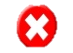  «A PATH APPEARS»Συγκλονιστική σειρά ντοκιμαντέρ παραγωγής ΗΠΑ 2015.Oι βραβευμένοι με Πούλιτζερ δημοσιογράφοι Νίκολας Κρίστοφ και Σέριλ ΓουΝτάν ερευνούν σε βάθος και αποκαλύπτουν την πιο σκληρή εκμετάλλευση που υφίστανται οι γυναίκες, εκεί όπου η φτώχεια είναι φοβερή, καθώς και όλα τα συνεπακόλουθα: εμπόριο ανθρώπων με σκοπό τη σεξουαλική εκμετάλλευση, εγκυμοσύνες στην εφηβική ηλικία, βία κατά των γυναικών, παιδική δουλεία και τις λύσεις που προτείνονται για την αντιμετώπισή τους.Αυτά τα συγκλονιστικά ντοκιμαντέρ θα ταξιδέψουν τους τηλεθεατές σε ένα ταξίδι σε ολόκληρο την υφήλιο με σκοπό να αναδείξει τα βαθύτερα αίτια της ανισότητας των φύλων και τις ρίζες της γυναικείας αδυναμίας.Η δημοσιογραφική ομάδα  ταξιδεύει στην Κολομβία, την Αϊτή, την Κένυα  και παντού στις ΗΠΑ.«Εμπορία ανθρώπων στις ΗΠΑ» (Sex Trafficking in the USA) Οι δημοσιογράφοι μιλούν με τη Σάνα, που την πούλησε η ίδια η μάνα της σε προαγωγό στην ηλικία των 12 χρόνων. Συναντούν γυναίκες που ασκούν το επάγγελμα της πορνείας, καθώς και άλλες σαν τη Σάνα, οι οποίες βρήκαν μια καινούργια ζωή μέσα από την παρέμβαση οργανισμών που πολεμούν το σύγχρονο αυτό δουλεμπόριο. Η πραγματικότητα είναι απίστευτα σκληρή και τα θύματα συνήθως παθαίνουν ανήκεστες βλάβες, υπάρχουν όμως και διαφυγές. Στο γραφείο του Σερίφη θα δούμε το παρασκήνιο της μάχης που δίνει η αστυνομία για την πάταξη του εμπορίου του σεξ, καθώς και ποιοι είναι αυτοί που πληρώνουν;ΝΥΧΤΕΡΙΝΕΣ ΕΠΑΝΑΛΗΨΕΙΣ:01:40 ΞΕΝΟ ΝΤΟΚ. «FLIGHT PATHS» (Ε) ημέρας  02:10 ΞΕΝΟ ΝΤΟΚ. «MYTHICAL CINEMAS» (Ε) ημέρας  03:10 ΞΕΝΟ ΝΤΟΚ. «SOUNDTRACKS» (Ε) ημέρας  GR04:00 ΞΕΝH ΣΕΙΡΑ (Ε) ημέρας  05.00 ΝΤΟΚΙΜΑΝΤΕΡ (Ε)   05.40 ΣΑΝ ΣΗΜΕΡΑ ΤΟΝ 20ό ΑΙΩΝΑ  WΤΕΤΑΡΤΗ,  19/9/201805:50    «ΠΡΩΤΗ ΕΙΔΗΣΗ»W    Καθημερινή ενημερωτική εκπομπή με τον Νίκο Παναγιωτόπουλο.Μαζί του, η Μαρία Αλεξάκη και επιτελείο δημοσιογράφων.09:50    «ΑΠΕΥΘΕΙΑΣ»W    Καθημερινή ενημερωτική εκπομπή με τους Μάριον Μιχελιδάκη, Κώστα Λασκαράτο και Νίκο Μερτζάνη. 12:00   ΕΡΤ ΕΙΔΗΣΕΙΣ – ΕΡΤ ΑΘΛΗΤΙΚΑ – ΕΡΤ ΚΑΙΡΟΣ  W12:50   «ΑΛΛΗ ΔΙΑΣΤΑΣΗ»W                         Καθημερινή ενημερωτική εκπομπή με τον Κώστα Αρβανίτη.15:00	ΕΡΤ ΕΙΔΗΣΕΙΣ με την Σταυρούλα Χριστοφιλέα  WΕΡΤ  ΑΘΛΗΤΙΚΑ/ ΕΡΤ ΚΑΙΡΟΣ16:00    «ΔΕΥΤΕΡΗ ΜΑΤΙΑ»  W    Καθημερινή ενημερωτική εκπομπή με την Κατερίνα Ακριβοπούλου.Σχολιάζουν οι Σωτήρης Καψώχας και Κώστας Αργυρός.18:00	ΕΡΤ ΕΙΔΗΣΕΙΣ  WΕΡΤ  ΑΘΛΗΤΙΚΑ/ ΕΡΤ ΚΑΙΡΟΣ/ ΔΕΛΤΙΟ ΓΙΑ ΠΡΟΣΦΥΓΕΣ / ΔΕΛΤΙΟ ΣΤΗ ΝΟΗΜΑΤΙΚΗ18:30	ΞΕΝΟ ΝΤΟΚΙΜΑΝΤΕΡ  GR     Α΄ ΤΗΛΕΟΠΤΙΚΗ ΜΕΤΑΔΟΣΗ              «NINETIES»  Το τέλος του αιώνα και η αρχή του σημερινού τρόπου ζωής.Με την συναρπαστική αυτή σειρά μεταφερόμαστε πίσω στις προεδρίες του Τζορτζ Μπους και του Μπιλ Κλίντον, σε θριάμβους της τεχνολογίας και σε τραγωδίες που προκάλεσε η τρομοκρατία, την επανάσταση του γκραντζ και του χιπ χοπ, σε φυλετικές συγκρούσεις από το Λος Άντζελες μέχρι τη Νέα Υόρκη και τη νέα, επαναστατική  εποχή της τηλεόρασης, προάγγελο της δεκαετίας που προετοίμασε τα έδαφος για τον σημερινό τρόπο ζωής μας.Σπάνια μια δεκαετία αρχίζει με τόσο δραματικό τρόπο όσο η δεκαετία του 1990. Ο κόσμος κρατούσε ακόμα την ανάσα του μετά την πτώση του Τα είχους του Βερολίνου όταν μια σειρά από κοσμοϊστορικά γεγονότα διαδραματίστηκαν στον κόσμο: η κατάρρευση του κομμουνισμού στην Ανατολική Ευρώπη, η απελευθέρωση του Νέλσον Μαντέλα στη Νότιο Αφρική, η επανένωση της Γερμανίας, ο Πόλεμος του Κόλπου και η κατάρρευση της Σοβιετικής Ένωσης.Το γκραντζ, το χιπ χοπ και τα αντρικά συγκροτήματα καθόρισαν μουσικά την δεκαετία καθώς καλλιτέχνες σαν τους Νιρβάνα και τον  Τουπάκ Σανκούρ έφεραν νέα ακούσματα, η καλωδιακή τηλεόραση με την πληθώρα προγραμμάτων και νέων ιδεών κάλυψε όλα τα γούστα, αλλά βέβαια η κορυφαία εξέλιξη ήταν η εφεύρεση του Ίντερνετ και ο Παγκόσμιος Ιστός. Επεισόδιο 1ο  «Τηλεόραση: ο κυρίαρχος του παιχνιδιού» – Α΄ μέρος (The one about TV)Η τηλεόραση της δεκαετίας του ’90 ήταν η δεκαετία του φανταστικού (X-Files) και της οικειότητας  (Τα Φιλαράκια, Στην Εντατική), σειρές που χάλασαν κόσμο παντού. Υπήρξε μια ΤΕΤΑΡΤΗ,  19/9/2018στροφή προς πιο νεανικά κοινά με τεράστια επίσης επιτυχία όπως το «Μπέβερλι Χιλς». Οι ειδήσεις άρχισαν να «λαϊκίζουν», δηλαδή να χρησιμοποιούν τη συναισθηματική υπερβολή, έως και το σεξ ( π.χ. το σκάνδαλο με την Μόνικα Λιουίνσκι)  για την δημιουργία εντυπώσεων. Στο τέλος της δεκαετίας, οι σειρές που έκαναν πάταγο έδειξαν τον δρόμο: το «Sex & the City» και οι «Sopranos».19:20	ΞΕΝO ΝΤΟΚΙΜΑΝΤΕΡ (E)   «FLIGHT PATHS»  (ΕΝΑΕΡΙΕΣ ΔΙΑΔΡΟΜΕΣ)  «Γερμανία – Ρουρ»Ξεναγούμαστε σε ένα τεράστιο σύμπλεγμα πρώην ορυχείο και τώρα στούντιο καλλιτεχνών. Στο Ντόρτμουντ γνωρίζουμε την πρώτη γυναικεία ομάδα ποδοσφαίρου της Γερμανίας – της οποίας τα μέλη, παρόλο που είναι πάνω από 70 χρονών, δεν καταθέτουν τα όπλα!19:50	ΞΕΝO ΝΤΟΚΙΜΑΝΤΕΡ (E)«Τα σινεμά του κόσμου» (Mythical Cinemas) Επεισόδιο 5ο: «The Tuschinski – Ολλανδία»Το Άμστερνταμ φιλοξενεί έναν από τους πιο όμορφους και πολυτελείς κινηματογράφους στον κόσμο. Η εντυπωσιακή πρόσοψή του θυμίζει ένα πολυτελές ξενοδοχείο. Μόλις όμως μπεις μέσα και  παρατηρήσεις τα έργα ζωγραφικής Art Deco, τα μεγαλοπρεπή μπρούντζινα φωτιστικά και τα πολυτελή χαλιά, αντιλαμβάνεσαι ότι δεν είναι ξενοδοχείο ή θέατρο, αλλά ένα ανάκτορο… του κινηματογράφου.Η ιστορία του βρίσκεται πίσω από την οθόνη, εκείνη του ιδρυτή του κινηματογράφου του Αβραάμ Τουτσίνσκι. Ερχόμενος στην πόλη από μια φτωχή γειτονιά κοντά στο Λοτζ,έχτισε μια αυτοκρατορία, λίγο πριν γίνει θύμα της ναζιστικής βαρβαρότητας.Σκηνοθεσία-σενάριο: Jérôme Diamant-Berger.20:55	ΚΕΝΤΡΙΚΟ ΔΕΛΤΙΟ ΕΙΔΗΣΕΩΝ με την Δώρα Αναγνωστοπούλου WΑΘΛΗΤΙΚΑ + ΚΑΙΡΟΣ  22:00	Η ΕΠΟΜΕΝΗ ΜΕΡΑ    WΕνημερωτική εκπομπή με πολιτικό συντάκτη της ΕΡΤΣκηνοθεσία: Μανώλης Παπανικήτας.Αρχισυνταξία: Αλέξανδρος Βασιλόπουλος.Διεύθυνση παραγωγής: Νίκος Πέτσας.Διεύθυνση φωτογραφίας: Γιάννης Λαζαρίδης.            23:00	ΞΕΝΗ ΣΕΙΡΑ (Ε)   ΤΕΤΑΡΤΗ,  19/9/201824:00	ΞΕΝΟ ΝΤΟΚΙΜΑΝΤΕΡ (Ε)       «A PATH APPEARS»Σειρά ντοκιμαντέρ οκτώ επεισοδίων, παραγωγής ΗΠΑ 2016.	Επεισόδιο 2ο: « Ο Κύκλος της Φτώχειας »  (Breaking the Cycle of Poverty)Στη Δυτική Βιρτζίνια οι δημοσιογράφοι επισκέπτονται οικογένειες ενταγμένες στο πρόγραμμα «Σώστε τα Πρώτα Βήματα του Παιδιού» που προσφέρει βοήθεια σε πολύ φτωχές οικογένειες, μαθήματα για παιδιά προσχολικής ηλικίας και στήριξη για τις μητέρες.Στην Αϊτή επισκέπτονται έναν Οργανισμό που προσφέρει οικονομική και κοινωνική στήριξη, υπηρεσίες Υγείας, καθώς και δωρεάν σχολείο, πράγμα πολύ σπάνιο στην Αϊτή.Στην Καρταχένα οι δημοσιογράφοι μαζί με την Εύα Λονγκόρια συναντούν τον δημιουργό του Ιδρύματος Εσκομπάρ που προσφέρει εκπαίδευση, υπηρεσίες Υγείας, βρεφικό σταθμό και κλινική που έχει περιθάλψει πάνω από 84.000 πολύ φτωχούς ανθρώπους της κοινότητας.ΝΥΧΤΕΡΙΝΕΣ ΕΠΑΝΑΛΗΨΕΙΣ:01:40 ΞΕΝΟ ΝΤΟΚ. «FLIGHT PATHS» (Ε) ημέρας  02:10 ΞΕΝΟ ΝΤΟΚ. «MYTHICAL CINEMAS» (Ε) ημέρας  03:10 ΞΕΝΟ ΝΤΟΚ. «NINETIES» (Ε) ημέρας  GR04:00 ΞΕΝH ΣΕΙΡΑ (Ε) ημέρας  05.00 ΝΤΟΚΙΜΑΝΤΕΡ (Ε)   05.40 ΣΑΝ ΣΗΜΕΡΑ ΤΟΝ 20ό ΑΙΩΝΑ  W          ΠΕΜΠΤΗ,  20/9/2018 05:50    «ΠΡΩΤΗ ΕΙΔΗΣΗ»W    Καθημερινή ενημερωτική εκπομπή με τον Νίκο Παναγιωτόπουλο.Μαζί του, η Μαρία Αλεξάκη και επιτελείο δημοσιογράφων.09:50    «ΑΠΕΥΘΕΙΑΣ»W    Καθημερινή ενημερωτική εκπομπή με τους Μάριον Μιχελιδάκη, Κώστα Λασκαράτο και Νίκο Μερτζάνη. 12:00   ΕΡΤ ΕΙΔΗΣΕΙΣ – ΕΡΤ ΑΘΛΗΤΙΚΑ – ΕΡΤ ΚΑΙΡΟΣ  W12:50   «ΑΛΛΗ ΔΙΑΣΤΑΣΗ»W                         Καθημερινή ενημερωτική εκπομπή με τον Κώστα Αρβανίτη.15:00	ΕΡΤ ΕΙΔΗΣΕΙΣ με την Σταυρούλα Χριστοφιλέα  WΕΡΤ  ΑΘΛΗΤΙΚΑ/ ΕΡΤ ΚΑΙΡΟΣ16:00    «ΔΕΥΤΕΡΗ ΜΑΤΙΑ»  W    Καθημερινή ενημερωτική εκπομπή με την Κατερίνα Ακριβοπούλου.Σχολιάζουν οι Σωτήρης Καψώχας και Κώστας Αργυρός.18:00	ΕΡΤ ΕΙΔΗΣΕΙΣ  WΕΡΤ  ΑΘΛΗΤΙΚΑ/ ΕΡΤ ΚΑΙΡΟΣ/ ΔΕΛΤΙΟ ΓΙΑ ΠΡΟΣΦΥΓΕΣ/ ΔΕΛΤΙΟ ΣΤΗ ΝΟΗΜΑΤΙΚΗ18:30	ΞΕΝΟ ΝΤΟΚΙΜΑΝΤΕΡ  GR    Α΄ ΤΗΛΕΟΠΤΙΚΗ ΜΕΤΑΔΟΣΗ              «NINETIES»  Επεισόδιο 2ο:  «Τηλεόραση: ο κυρίαρχος του παιχνιδιού» – Β΄ μέρος (The one about TV)19:20    ΞΕΝO ΝΤΟΚΙΜΑΝΤΕΡ (E)   «ΕΝΑΕΡΙΕΣ ΔΙΑΔΡΟΜΕΣ»  (FLIGHT PATHS)  «Αγγλία – Από το Γουίντσεστερ στο νησί του Ουάιτ»Ο Βίνσεντ βρίσκεται σε ένα αεροπλάνο ειδικά κατασκευασμένο για ανάπηρους πιλότους. Μαζί με τον Μπάρι εξερευνούν το Κάστρο Χερστ, ένα εντυπωσιακό στρατιωτικό οχυρό που έφτιαξε ο Ερρίκος ο 8ος για να αντιμετωπίσει το Ναπολέοντα. Έπειτα στο νησί του Ουάιτ συναντά τον υπεύθυνο της πιο σημαντικής Ναυτικής Λέσχης του κόσμου, ενώ στο Γκούντγουντ πραγματοποιείται το όνειρό του, να δει από κοντά ένα αληθινό Σπιτφάιρ από τη Μάχη της Βρετανίας.19:50	ΞΕΝO ΝΤΟΚΙΜΑΝΤΕΡ (E)«CUBA, PARADISE ON THE BRINK»Επεισόδιο 1ο ΠΕΜΠΤΗ,  20/9/201820:55	ΚΕΝΤΡΙΚΟ ΔΕΛΤΙΟ ΕΙΔΗΣΕΩΝ με την Δώρα Αναγνωστοπούλου WΑΘΛΗΤΙΚΑ + ΚΑΙΡΟΣ  22:00	FOCUS    WΠρόκειται για μια πολιτική, ενημερωτική εκπομπή, που εστιάζει σε θέματα πολιτικής επικαιρότητας, φιλοξενώντας στο στούντιο προσωπικότητες από το χώρο της πολιτικής, δημοσιογράφους, αναλυτές και ακαδημαϊκούς.Εκτάκτως η εκπομπή παρουσιάζεται εκτός στούντιο για την κάλυψη μεγάλων– έκτακτων γεγονότων.Παρουσίαση-έρευνα: Πάνος Χαρίτος.Αρχισυνταξία: Ολυμπιάδα Μαρία Ολυμπίτη.Διεύθυνση παραγωγής: Παναγιώτης Κατσούλης.Σκηνοθεσία: Λεωνίδας Λουκόπουλος.23:00	ΞΕΝΗ ΣΕΙΡΑ (Ε)   24:00	ΞΕΝΟ ΝΤΟΚΙΜΑΝΤΕΡ (Ε)             «A PATH APPEARS»Σειρά ντοκιμαντέρ οκτώ επεισοδίων, παραγωγής ΗΠΑ 2016.	Επεισόδιο 3ο: « Βία και λύσεις» - (Violence and solutions) Οι δημοσιογράφοι ταξιδεύουν στην Ατλάντα, όπου μαθαίνουν για το έργο δύο Οργανισμών που προσπαθούν να αντιμετωπίσουν  τη βία στο σπίτι. Εκεί, και στο καταφύγιο για κακοποιημένες γυναίκες, συναντούν μια δικηγόρο που τους εξηγεί πως συχνά το νομικό σύστημα στρέφεται κατά των κακοποιημένων γυναικών. Οι ίδιες οι γυναίκες μοιράζονται τις δραματικές εμπειρίες τους για το πόσο δύσκολο πρακτικά είναι πολλές φορές να απαλλαγούν από τον βασανιστή τους.Στην Κένυα, οι δημοσιογράφοι μαζί με τη Μία Φάροου πηγαίνουν στην Κιμπέρα, που είναι μία από τις μεγαλύτερες παραγκουπόλεις του κόσμου και μιλούν με μέλη ενός Οργανισμού που προσπαθεί να βοηθήσει τα κορίτσια να ξεφύγουν από τη φρίκη. Εκεί, δεν υπάρχουν σχολεία, ηλεκτρισμός ούτε τρεχούμενο νερό και οι αριθμοί είναι εφιαλτικοί: 15% των κοριτσιών έχουν κακοποιηθεί σεξουαλικά πριν από την προσχολική ηλικία.ΝΥΧΤΕΡΙΝΕΣ ΕΠΑΝΑΛΗΨΕΙΣ:01:00 ΞΕΝΟ ΝΤΟΚ. «FLIGHT PATHS» (Ε) ημέρας  01:30 ΞΕΝΟ ΝΤΟΚ. «CUBA, PARADISE ON THE BRINK» (Ε) ημέρας  02:30 ΞΕΝΟ ΝΤΟΚ. «NINETIES» (Ε) ημέρας  GR03:15 ΞΕΝH ΣΕΙΡΑ  (Ε) ημέρας  04.05 ΝΤΟΚΙΜΑΝΤΕΡ (Ε)   05.40 ΣΑΝ ΣΗΜΕΡΑ ΤΟΝ 20ό ΑΙΩΝΑ  WΠΑΡΑΣΚΕΥΗ, 21/9/2018 05:50    «ΠΡΩΤΗ ΕΙΔΗΣΗ»W    Καθημερινή ενημερωτική εκπομπή με τον Νίκο Παναγιωτόπουλο.Μαζί του, η Μαρία Αλεξάκη και επιτελείο δημοσιογράφων.09:50    «ΑΠΕΥΘΕΙΑΣ»W    Καθημερινή ενημερωτική εκπομπή με τους Μάριον Μιχελιδάκη, Κώστα Λασκαράτο και Νίκο Μερτζάνη. 12:00   ΕΡΤ ΕΙΔΗΣΕΙΣ – ΕΡΤ ΑΘΛΗΤΙΚΑ – ΕΡΤ ΚΑΙΡΟΣ  W12:50   «ΑΛΛΗ ΔΙΑΣΤΑΣΗ»W                         Καθημερινή ενημερωτική εκπομπή με τον Κώστα Αρβανίτη.15:00	ΕΡΤ ΕΙΔΗΣΕΙΣ με την Σταυρούλα Χριστοφιλέα  WΕΡΤ  ΑΘΛΗΤΙΚΑ/ ΕΡΤ ΚΑΙΡΟΣ16:00    «ΔΕΥΤΕΡΗ ΜΑΤΙΑ»  W    Καθημερινή ενημερωτική εκπομπή με την Κατερίνα Ακριβοπούλου.Σχολιάζουν οι Σωτήρης Καψώχας και Κώστας Αργυρός.18:00	ΕΡΤ ΕΙΔΗΣΕΙΣ  WΕΡΤ  ΑΘΛΗΤΙΚΑ/ ΕΡΤ ΚΑΙΡΟΣ/ ΔΕΛΤΙΟ ΓΙΑ ΠΡΟΣΦΥΓΕΣ/ ΔΕΛΤΙΟ ΣΤΗ ΝΟΗΜΑΤΙΚΗ18:30	ΞΕΝΟ ΝΤΟΚΙΜΑΝΤΕΡ  GR     Α΄ ΤΗΛΕΟΠΤΙΚΗ ΜΕΤΑΔΟΣΗ              «NINETIES»  Επεισόδιο 3ο:  «Η νέα παγκόσμια τάξη»  (New world order)O κόσμος όπως τον ξέραμε άλλαξε σε βάθος τα πρώτα χρόνια της δεκαετίας του 1990. Η Ανατολική με την Δυτική Γερμανία ενώθηκαν, ο Νέλσον Μαντέλα βγήκε από την φυλακή και ο Μιχαήλ Γκορμπατσόφ παραιτήθηκε καθώς έληξε το απαρτχάιντ στη Νότιο Αφρική και κατέρρευσε η Σοβιετική Ένωση. Ο Πρόεδρος Μπους οδήγησε τις ΗΠΑ μαζί με διεθνή συμμαχία στον Περσικό Πόλεμο του Κόλπου, ενώ στις εκλογές του 1992 πρόεδρος εξελέγη ο Μπιλ Κλίντον.19:20	ΞΕΝO ΝΤΟΚΙΜΑΝΤΕΡ (E)  «ΕΝΑΕΡΙΕΣ ΔΙΑΔΡΟΜΕΣ»  (FLIGHT PATHS)  «Αγγλία – Σάσεξ»Ανακαλύπτουμε το πανέμορφο Μπράιτον, όπου γεννήθηκε τον 19ο αιώνα η ιδέα του παραθαλάσσιου θέρετρου. Ένας  φάρος αρχιτεκτονικό αριστούργημα έχει σώσει εκατοντάδες ναυτικούς στην αγριεμένη θάλασσα. 19:50	ΞΕΝO ΝΤΟΚΙΜΑΝΤΕΡ (E)«CUBA, PARADISE ON THE BRINK»Επεισόδιο 2ο ΠΑΡΑΣΚΕΥΗ, 21/9/2018 20:55	ΚΕΝΤΡΙΚΟ ΔΕΛΤΙΟ ΕΙΔΗΣΕΩΝ με την Δώρα Αναγνωστοπούλου WΑΘΛΗΤΙΚΑ + ΚΑΙΡΟΣ  22:00	Η ΕΠΟΜΕΝΗ ΜΕΡΑ    W              Ενημερωτική εκπομπή με τον Άρη ΡαβανόΣκηνοθεσία: Μανώλης Παπανικήτας.Αρχισυνταξία: Αλέξανδρος Βασιλόπουλος.Διεύθυνση παραγωγής: Νίκος Πέτσας.Διεύθυνση φωτογραφίας: Γιάννης Λαζαρίδης.        23:00	ΜΕ ΤΟΥ ΕΡΩΤΑ ΤΙΣ ΕΥΩΔΙΕΣ   W Μαγνητοσκοπημένη συναυλία από την Ρωμαϊκή Αγορά.Μια σπάνια και μοναδική συναυλία στις 6 Σεπτεμβρίου 2018, βραδιά με πανσέληνο, στη Ρωμαϊκή Αγορά με τη διεθνή Ελληνίδα μεσόφωνο Αλεξάνδρα Γκράβας. Είναι η πρώτη φορά που το κοινό είχε την ευκαιρία να απολαύσει συναυλία με πανσέληνο στον τόσο φορτισμένο από τις μνήμες και την Ιστορία, μοναδικό αυτό τόπο. Το πρόγραμμα που παρουσίασε η κορυφαία λυρική ερμηνεύτρια έχει τίτλο «Με του έρωτα τις ευωδιές…»  το οποίο αποτελεί ένα ερωτικό, λυρικό, μελωδικό ταξίδι με τραγούδια από την Ελλάδα, το Μεξικό, την Κίνα, τον Λίβανο, τη Γαλλία, τη Γερμανία κ.α. Πρόκειται για τόπους στους οποίους έχει δώσει συναυλίες η Αλεξάνδρα Γκράβας και από τους οποίους συμπεριέλαβε στο ρεπερτόριo της τραγούδια σήμα κατατεθέν της εθνικής μουσικής κουλτούρας τους, τα οποία παρουσιάζει στο κοινό με τις δικές της μοναδικές ερμηνείες. Μια διαδρομή στο διεθνές ρεπερτόριο από την Αλεξάνδρα Γκράβας που καταφέρνει να ξεπερνάει τα σύνορα, τα διαφορετικά είδη και μουσικά στυλ και να τα ενώνει κάτω από τις εμπνευσμένες εκτελέσεις της. Στη συναυλία συμμετέχουν οι μουσικοί: Δημήτρης Κουζής (βιολί), Γιάννης Γιοβάνος (τσέλο), Βιβή Γκέκα (μαντολίνο), Πέτρος Μπούρας (πιάνο, μουσική επιμέλεια).ΝΥΧΤΕΡΙΝΕΣ ΕΠΑΝΑΛΗΨΕΙΣ:00:30 ΞΕΝΟ ΝΤΟΚΙΜΑΝΤΕΡ «FLIGHT PATHS» (Ε) ημέρας  01:00 ΞΕΝΟ ΝΤΟΚΙΜΑΝΤΕΡ «CUBA, PARADISE ON THE BRINK» (Ε) ημέρας  02:00 ΞΕΝΟ ΝΤΟΚΙΜΑΝΤΕΡ «NINETIES» (Ε) ημέρας  GR02.50 ΝΤΟΚΙΜΑΝΤΕΡ (Ε)   06.30 ΣΑΝ ΣΗΜΕΡΑ ΤΟΝ 20ό ΑΙΩΝΑ  W